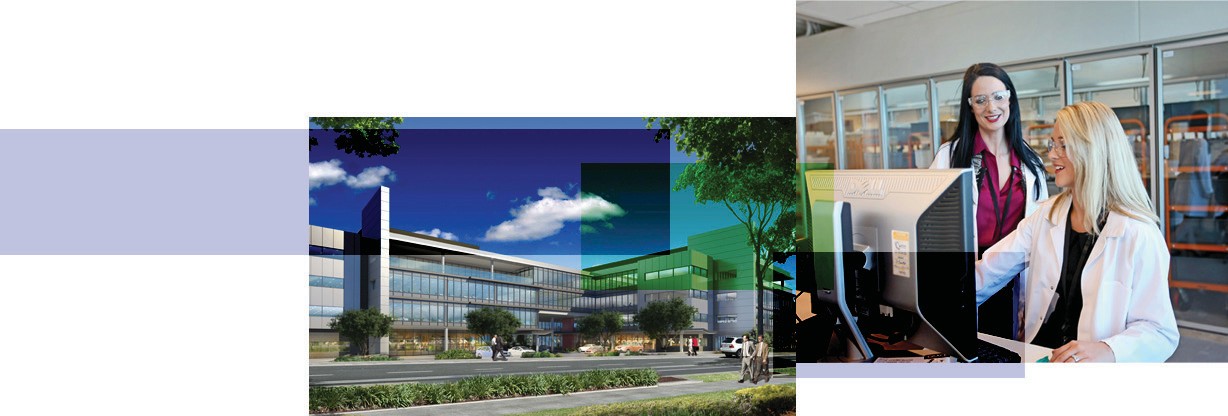 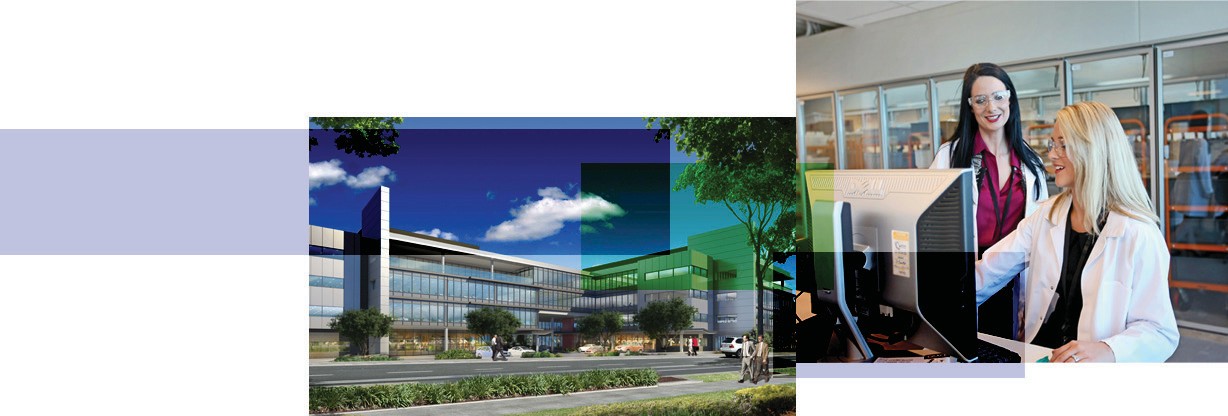 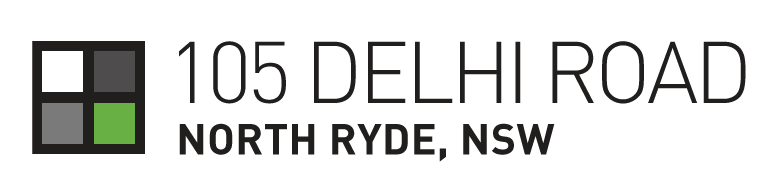 EatCafé TrebbianoThe Village,  Ryde0451 866 577Open 6am-3pm: breakfast and lunch Monday-FridayZizanos (Café)The Village, Shop T5/3 Julius Ave, North Ryde NSW 211302 9889 8997Open 6am-4pm: breakfast and lunch  Monday-FridaySushi HyoThe Village,  RydeJapanese Restaurant02 9888 9120Open 11am – 3pm Monday-FridayFourno 56 Delhi Road North Ryde Pizza Pasta Café02 9889 4118 Open 8am – 3pm, 5pm - 9pm Monday-FridayVispo Café  3/2 Richardson Place North Ryde 2113. (Honeywell Bldg),  (02) 9887 2273Open 6:30 am - 4pm Monday-FridayLast updated: 15 Sep 2022